Town of Angier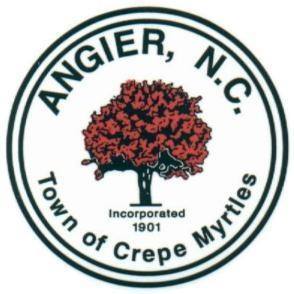 Planning Department58 N. Broad St. E., NC 27501P.O. Box 278, Angier, NC 27577Phone: 919-331-6702Fax: 919-639-6130(ATTACH ADDITIONAL NOTARIES FOR EACH PARTNER)Annexation PetitionSubmittal ChecklistAnnexation PetitionSubmittal ChecklistAnnexation PetitionSubmittal ChecklistPlease include all of the following (check off). If any information is missing from the application package, you will be asked to complete the application and re-submit the petition, so please check the list below carefully before you submit:Please include all of the following (check off). If any information is missing from the application package, you will be asked to complete the application and re-submit the petition, so please check the list below carefully before you submit:Please include all of the following (check off). If any information is missing from the application package, you will be asked to complete the application and re-submit the petition, so please check the list below carefully before you submit:In which county (or counties) is the property to be annexed located?   ___ Harnett            ___ WakeIn which county (or counties) is the property to be annexed located?   ___ Harnett            ___ WakeElectronic Word document of the written metes and bounds must be e-mailed to: jajones@angier.orgElectronic Word document of the written metes and bounds must be e-mailed to: jajones@angier.orgBoundary Survey to be recorded upon approval or an existing recorded plat showing the above written metes and bounds description of the property to be annexed. This document must be submitted electronically in .pdf format.Boundary Survey to be recorded upon approval or an existing recorded plat showing the above written metes and bounds description of the property to be annexed. This document must be submitted electronically in .pdf format.Applicant has had a pre-application conference with the Planning Director in the past three (3) months?  This is required prior to submittal of an annexation petition.  Scheduled Appt.:  __________________________Applicant has had a pre-application conference with the Planning Director in the past three (3) months?  This is required prior to submittal of an annexation petition.  Scheduled Appt.:  __________________________Copy of Approved Preliminary Site Plan or Final Site Plan                                                        orCopy of Subdivision Plat submitted for lot recording approval Projected Market Value of Development at build-out (land and improvements).Projected Market Value of Development at build-out (land and improvements).General Annexation Area Data: Linear feet of public streets, total annexation area acreage, number of proposed residential units or square footage of commercial space, type of utility connections involved, specific land uses proposed.General Annexation Area Data: Linear feet of public streets, total annexation area acreage, number of proposed residential units or square footage of commercial space, type of utility connections involved, specific land uses proposed.This application form completed, dated and signed by the property owner(s) and attested submitted by the deadlines.This application form completed, dated and signed by the property owner(s) and attested submitted by the deadlines.Required, but often missing information. Please make sure to include the following:Required, but often missing information. Please make sure to include the following:Required, but often missing information. Please make sure to include the following:Correct Parcel Identification Number(s) (PIN). Call Harnett County Geographic Information Services at 910-893-7523 or Wake County Geographic Information Services at 919-856-6370, if there is any question about the parcel identifier. This is very important. Please indicate if the property being requested for annexation is only a portion of an existing parcel.Correct Parcel Identification Number(s) (PIN). Call Harnett County Geographic Information Services at 910-893-7523 or Wake County Geographic Information Services at 919-856-6370, if there is any question about the parcel identifier. This is very important. Please indicate if the property being requested for annexation is only a portion of an existing parcel.Owner’s Signatures and Date of Signatures. See page 3 of this application. All real property owners must sign the application, and the date of signature MUST be filled in!Owner’s Signatures and Date of Signatures. See page 3 of this application. All real property owners must sign the application, and the date of signature MUST be filled in!Corporate Seal for property owned by a corporation.Corporate Seal for property owned by a corporation.Rezoning Application, if the property is currently outside Town of Angier.Rezoning Application, if the property is currently outside Town of Angier.	Annexation Petition	Submittal Deadlines	Annexation Petition	Submittal Deadlines	Annexation Petition	Submittal Deadlines	Annexation Petition	Submittal Deadlines	Annexation Petition	Submittal Deadlines	Annexation Petition	Submittal Deadlines	Annexation Petition	Submittal Deadlines	Annexation Petition	Submittal Deadlines	Annexation Petition	Submittal Deadlines	Annexation Petition	Submittal DeadlinesPetitions for annexation are accepted by the Town of Angier Planning Department at any time. There is a fee required for submittal of an annexation petition of $250 (this fee does not include recordation fees). The annexation will become effective immediately upon adoption of the annexation ordinance at the scheduled public hearing unless notified otherwise by the Town Clerk.Petitions for annexation are accepted by the Town of Angier Planning Department at any time. There is a fee required for submittal of an annexation petition of $250 (this fee does not include recordation fees). The annexation will become effective immediately upon adoption of the annexation ordinance at the scheduled public hearing unless notified otherwise by the Town Clerk.Petitions for annexation are accepted by the Town of Angier Planning Department at any time. There is a fee required for submittal of an annexation petition of $250 (this fee does not include recordation fees). The annexation will become effective immediately upon adoption of the annexation ordinance at the scheduled public hearing unless notified otherwise by the Town Clerk.Petitions for annexation are accepted by the Town of Angier Planning Department at any time. There is a fee required for submittal of an annexation petition of $250 (this fee does not include recordation fees). The annexation will become effective immediately upon adoption of the annexation ordinance at the scheduled public hearing unless notified otherwise by the Town Clerk.Petitions for annexation are accepted by the Town of Angier Planning Department at any time. There is a fee required for submittal of an annexation petition of $250 (this fee does not include recordation fees). The annexation will become effective immediately upon adoption of the annexation ordinance at the scheduled public hearing unless notified otherwise by the Town Clerk.Petitions for annexation are accepted by the Town of Angier Planning Department at any time. There is a fee required for submittal of an annexation petition of $250 (this fee does not include recordation fees). The annexation will become effective immediately upon adoption of the annexation ordinance at the scheduled public hearing unless notified otherwise by the Town Clerk.Petitions for annexation are accepted by the Town of Angier Planning Department at any time. There is a fee required for submittal of an annexation petition of $250 (this fee does not include recordation fees). The annexation will become effective immediately upon adoption of the annexation ordinance at the scheduled public hearing unless notified otherwise by the Town Clerk.Petitions for annexation are accepted by the Town of Angier Planning Department at any time. There is a fee required for submittal of an annexation petition of $250 (this fee does not include recordation fees). The annexation will become effective immediately upon adoption of the annexation ordinance at the scheduled public hearing unless notified otherwise by the Town Clerk.Petitions for annexation are accepted by the Town of Angier Planning Department at any time. There is a fee required for submittal of an annexation petition of $250 (this fee does not include recordation fees). The annexation will become effective immediately upon adoption of the annexation ordinance at the scheduled public hearing unless notified otherwise by the Town Clerk.Petitions for annexation are accepted by the Town of Angier Planning Department at any time. There is a fee required for submittal of an annexation petition of $250 (this fee does not include recordation fees). The annexation will become effective immediately upon adoption of the annexation ordinance at the scheduled public hearing unless notified otherwise by the Town Clerk.(The Town of Angier reserves the right to make exceptions to this general processing schedule when necessary.)(The Town of Angier reserves the right to make exceptions to this general processing schedule when necessary.)(The Town of Angier reserves the right to make exceptions to this general processing schedule when necessary.)(The Town of Angier reserves the right to make exceptions to this general processing schedule when necessary.)(The Town of Angier reserves the right to make exceptions to this general processing schedule when necessary.)(The Town of Angier reserves the right to make exceptions to this general processing schedule when necessary.)(The Town of Angier reserves the right to make exceptions to this general processing schedule when necessary.)(The Town of Angier reserves the right to make exceptions to this general processing schedule when necessary.)(The Town of Angier reserves the right to make exceptions to this general processing schedule when necessary.)(The Town of Angier reserves the right to make exceptions to this general processing schedule when necessary.)Summary Information / Metes and Bounds DescriptionsSummary Information / Metes and Bounds DescriptionsSummary Information / Metes and Bounds DescriptionsSummary Information / Metes and Bounds DescriptionsSummary Information / Metes and Bounds DescriptionsSummary Information / Metes and Bounds DescriptionsSummary Information / Metes and Bounds DescriptionsSummary Information / Metes and Bounds DescriptionsSummary Information / Metes and Bounds DescriptionsSummary Information / Metes and Bounds DescriptionsDevelopment Project NameDevelopment Project NameDevelopment Project NameDevelopment Project NameDevelopment Project NameDevelopment Project NameDevelopment Project NameDevelopment Project NameDevelopment Project NameDevelopment Project NameStreet AddressStreet AddressStreet AddressStreet AddressStreet AddressStreet AddressStreet AddressStreet AddressStreet AddressStreet AddressTown of Angier Subdivision approval # ________________________orTown of Angier Subdivision approval # ________________________orTown of Angier Subdivision approval # ________________________orTown of Angier Subdivision approval # ________________________orBuilding Permit Transaction #	 orBuilding Permit Transaction #	 orBuilding Permit Transaction #	 orBuilding Permit Transaction #	 orSite Plan approval # for multi-family___________________________Site Plan approval # for multi-family___________________________Harnett or Wake County Property Identification Number(s) list belowHarnett or Wake County Property Identification Number(s) list belowHarnett or Wake County Property Identification Number(s) list belowHarnett or Wake County Property Identification Number(s) list belowHarnett or Wake County Property Identification Number(s) list belowHarnett or Wake County Property Identification Number(s) list belowHarnett or Wake County Property Identification Number(s) list belowHarnett or Wake County Property Identification Number(s) list belowHarnett or Wake County Property Identification Number(s) list belowHarnett or Wake County Property Identification Number(s) list belowP.I.N.P.I.N.P.I.N.P.I.N.P.I.N.P.I.N.P.I.N.P.I.N.P.I.N.P.I.N.P.I.N.P.I.N.P.I.N.P.I.N.P.I.N.P.I.N.P.I.N.P.I.N.P.I.N.P.I.N.Acreage of Annexation SiteAcreage of Annexation SiteAcreage of Annexation SiteAcreage of Annexation SiteAcreage of Annexation SiteLinear Feet of Public Streets within Annexation BoundariesLinear Feet of Public Streets within Annexation BoundariesLinear Feet of Public Streets within Annexation BoundariesLinear Feet of Public Streets within Annexation BoundariesLinear Feet of Public Streets within Annexation BoundariesAnnexation site is requesting Town of Angier	Water	and/or SewerAnnexation site is requesting Town of Angier	Water	and/or SewerAnnexation site is requesting Town of Angier	Water	and/or SewerAnnexation site is requesting Town of Angier	Water	and/or SewerAnnexation site is requesting Town of Angier	Water	and/or SewerAnnexation site is requesting Town of Angier	Water	and/or SewerAnnexation site is requesting Town of Angier	Water	and/or SewerAnnexation site is requesting Town of Angier	Water	and/or SewerAnnexation site is requesting Town of Angier	Water	and/or SewerAnnexation site is requesting Town of Angier	Water	and/or SewerNumber of proposed dwelling unitsNumber of proposed dwelling unitsNumber of proposed dwelling unitsNumber of proposed dwelling unitsNumber of proposed dwelling unitsNumber of proposed dwelling unitsNumber of proposed dwelling unitsNumber of proposed dwelling unitsNumber of proposed dwelling unitsNumber of proposed dwelling unitsType of Units:Single Family 	Single Family 	Townhouse 	Townhouse 	Townhouse 	Condo 	Condo 	Condo 	Apartment 	Building Square Footage of Non-Residential SpaceBuilding Square Footage of Non-Residential SpaceBuilding Square Footage of Non-Residential SpaceBuilding Square Footage of Non-Residential SpaceBuilding Square Footage of Non-Residential SpaceBuilding Square Footage of Non-Residential SpaceBuilding Square Footage of Non-Residential SpaceBuilding Square Footage of Non-Residential SpaceBuilding Square Footage of Non-Residential SpaceBuilding Square Footage of Non-Residential SpaceSpecific proposed use (office, retail, warehouse, school, etc.)Specific proposed use (office, retail, warehouse, school, etc.)Specific proposed use (office, retail, warehouse, school, etc.)Specific proposed use (office, retail, warehouse, school, etc.)Specific proposed use (office, retail, warehouse, school, etc.)Specific proposed use (office, retail, warehouse, school, etc.)Specific proposed use (office, retail, warehouse, school, etc.)Specific proposed use (office, retail, warehouse, school, etc.)Specific proposed use (office, retail, warehouse, school, etc.)Specific proposed use (office, retail, warehouse, school, etc.)Projected market value at build-out (land and improvements) $Projected market value at build-out (land and improvements) $Projected market value at build-out (land and improvements) $Projected market value at build-out (land and improvements) $Projected market value at build-out (land and improvements) $Projected market value at build-out (land and improvements) $Projected market value at build-out (land and improvements) $Projected market value at build-out (land and improvements) $Projected market value at build-out (land and improvements) $Projected market value at build-out (land and improvements) $Person to contact if there are questions about the petitionPerson to contact if there are questions about the petitionPerson to contact if there are questions about the petitionPerson to contact if there are questions about the petitionPerson to contact if there are questions about the petitionPerson to contact if there are questions about the petitionPerson to contact if there are questions about the petitionPerson to contact if there are questions about the petitionPerson to contact if there are questions about the petitionPerson to contact if there are questions about the petitionNameNameNameNameNameNameNameNameNameNameAddressAddressAddressAddressAddressAddressAddressAddressAddressAddressPhonePhoneFax #Fax #Fax #Fax #Fax #EmailEmailEmailAnnexation PetitionAnnexation PetitionAnnexation PetitionAnnexation PetitionAnnexation PetitionAnnexation PetitionAnnexation PetitionAnnexation PetitionState of North Carolina, County of Harnett/Wake, Petition of Annexation of Property to the Town of Angier, North CarolinaState of North Carolina, County of Harnett/Wake, Petition of Annexation of Property to the Town of Angier, North CarolinaState of North Carolina, County of Harnett/Wake, Petition of Annexation of Property to the Town of Angier, North CarolinaState of North Carolina, County of Harnett/Wake, Petition of Annexation of Property to the Town of Angier, North CarolinaState of North Carolina, County of Harnett/Wake, Petition of Annexation of Property to the Town of Angier, North CarolinaState of North Carolina, County of Harnett/Wake, Petition of Annexation of Property to the Town of Angier, North CarolinaState of North Carolina, County of Harnett/Wake, Petition of Annexation of Property to the Town of Angier, North CarolinaState of North Carolina, County of Harnett/Wake, Petition of Annexation of Property to the Town of Angier, North CarolinaPart 1 The undersigned, being all the owners of the real property described in this application respectfully request the annexation of said property to the Town of Angier, North Carolina. The petitioners understand and agree that all streets and utilities within the annexed area will be constructed and installed by the developer according to the Unified Development Ordinance and any utilities that must be extended to the annexed area are the responsibility of the developers or successive property owners. The property to be annexed is:Part 1 The undersigned, being all the owners of the real property described in this application respectfully request the annexation of said property to the Town of Angier, North Carolina. The petitioners understand and agree that all streets and utilities within the annexed area will be constructed and installed by the developer according to the Unified Development Ordinance and any utilities that must be extended to the annexed area are the responsibility of the developers or successive property owners. The property to be annexed is:Part 1 The undersigned, being all the owners of the real property described in this application respectfully request the annexation of said property to the Town of Angier, North Carolina. The petitioners understand and agree that all streets and utilities within the annexed area will be constructed and installed by the developer according to the Unified Development Ordinance and any utilities that must be extended to the annexed area are the responsibility of the developers or successive property owners. The property to be annexed is:Part 1 The undersigned, being all the owners of the real property described in this application respectfully request the annexation of said property to the Town of Angier, North Carolina. The petitioners understand and agree that all streets and utilities within the annexed area will be constructed and installed by the developer according to the Unified Development Ordinance and any utilities that must be extended to the annexed area are the responsibility of the developers or successive property owners. The property to be annexed is:Part 1 The undersigned, being all the owners of the real property described in this application respectfully request the annexation of said property to the Town of Angier, North Carolina. The petitioners understand and agree that all streets and utilities within the annexed area will be constructed and installed by the developer according to the Unified Development Ordinance and any utilities that must be extended to the annexed area are the responsibility of the developers or successive property owners. The property to be annexed is:Part 1 The undersigned, being all the owners of the real property described in this application respectfully request the annexation of said property to the Town of Angier, North Carolina. The petitioners understand and agree that all streets and utilities within the annexed area will be constructed and installed by the developer according to the Unified Development Ordinance and any utilities that must be extended to the annexed area are the responsibility of the developers or successive property owners. The property to be annexed is:Part 1 The undersigned, being all the owners of the real property described in this application respectfully request the annexation of said property to the Town of Angier, North Carolina. The petitioners understand and agree that all streets and utilities within the annexed area will be constructed and installed by the developer according to the Unified Development Ordinance and any utilities that must be extended to the annexed area are the responsibility of the developers or successive property owners. The property to be annexed is:Part 1 The undersigned, being all the owners of the real property described in this application respectfully request the annexation of said property to the Town of Angier, North Carolina. The petitioners understand and agree that all streets and utilities within the annexed area will be constructed and installed by the developer according to the Unified Development Ordinance and any utilities that must be extended to the annexed area are the responsibility of the developers or successive property owners. The property to be annexed is:Contiguous to the present corporate limits of the Town of Angier, North Carolina, orContiguous to the present corporate limits of the Town of Angier, North Carolina, orContiguous to the present corporate limits of the Town of Angier, North Carolina, orContiguous to the present corporate limits of the Town of Angier, North Carolina, orContiguous to the present corporate limits of the Town of Angier, North Carolina, orContiguous to the present corporate limits of the Town of Angier, North Carolina, orContiguous to the present corporate limits of the Town of Angier, North Carolina, orNot Contiguous to the municipal limits of the Town of Angier, North Carolina, not closer to the limits of any othermunicipality and is located within three miles of the municipal limits of the Town of Angier, North Carolina (pursuant to Chapter 989 of the Sessions Law of North Carolina, 1967).Not Contiguous to the municipal limits of the Town of Angier, North Carolina, not closer to the limits of any othermunicipality and is located within three miles of the municipal limits of the Town of Angier, North Carolina (pursuant to Chapter 989 of the Sessions Law of North Carolina, 1967).Not Contiguous to the municipal limits of the Town of Angier, North Carolina, not closer to the limits of any othermunicipality and is located within three miles of the municipal limits of the Town of Angier, North Carolina (pursuant to Chapter 989 of the Sessions Law of North Carolina, 1967).Not Contiguous to the municipal limits of the Town of Angier, North Carolina, not closer to the limits of any othermunicipality and is located within three miles of the municipal limits of the Town of Angier, North Carolina (pursuant to Chapter 989 of the Sessions Law of North Carolina, 1967).Not Contiguous to the municipal limits of the Town of Angier, North Carolina, not closer to the limits of any othermunicipality and is located within three miles of the municipal limits of the Town of Angier, North Carolina (pursuant to Chapter 989 of the Sessions Law of North Carolina, 1967).Not Contiguous to the municipal limits of the Town of Angier, North Carolina, not closer to the limits of any othermunicipality and is located within three miles of the municipal limits of the Town of Angier, North Carolina (pursuant to Chapter 989 of the Sessions Law of North Carolina, 1967).Not Contiguous to the municipal limits of the Town of Angier, North Carolina, not closer to the limits of any othermunicipality and is located within three miles of the municipal limits of the Town of Angier, North Carolina (pursuant to Chapter 989 of the Sessions Law of North Carolina, 1967).Part 2 NC General Statutes require petitioners of both contiguous and satellite annexations to file a signed statement declaring whether vested rights have been established in accordance with G.S.160A-385.1 or 153A-344.1 for properties subject to the petition.Part 2 NC General Statutes require petitioners of both contiguous and satellite annexations to file a signed statement declaring whether vested rights have been established in accordance with G.S.160A-385.1 or 153A-344.1 for properties subject to the petition.Part 2 NC General Statutes require petitioners of both contiguous and satellite annexations to file a signed statement declaring whether vested rights have been established in accordance with G.S.160A-385.1 or 153A-344.1 for properties subject to the petition.Part 2 NC General Statutes require petitioners of both contiguous and satellite annexations to file a signed statement declaring whether vested rights have been established in accordance with G.S.160A-385.1 or 153A-344.1 for properties subject to the petition.Part 2 NC General Statutes require petitioners of both contiguous and satellite annexations to file a signed statement declaring whether vested rights have been established in accordance with G.S.160A-385.1 or 153A-344.1 for properties subject to the petition.Part 2 NC General Statutes require petitioners of both contiguous and satellite annexations to file a signed statement declaring whether vested rights have been established in accordance with G.S.160A-385.1 or 153A-344.1 for properties subject to the petition.Part 2 NC General Statutes require petitioners of both contiguous and satellite annexations to file a signed statement declaring whether vested rights have been established in accordance with G.S.160A-385.1 or 153A-344.1 for properties subject to the petition.Part 2 NC General Statutes require petitioners of both contiguous and satellite annexations to file a signed statement declaring whether vested rights have been established in accordance with G.S.160A-385.1 or 153A-344.1 for properties subject to the petition.Do you declare such vested rights for the property subject to this petition?Do you declare such vested rights for the property subject to this petition?YesNoIf yes, please submit proof that vested rights have been granted by governing board. I hereby declare that my failure to disclose existence of a vested right terminates any vested right previously acquired for this property.If yes, please submit proof that vested rights have been granted by governing board. I hereby declare that my failure to disclose existence of a vested right terminates any vested right previously acquired for this property.If yes, please submit proof that vested rights have been granted by governing board. I hereby declare that my failure to disclose existence of a vested right terminates any vested right previously acquired for this property.If yes, please submit proof that vested rights have been granted by governing board. I hereby declare that my failure to disclose existence of a vested right terminates any vested right previously acquired for this property.If yes, please submit proof that vested rights have been granted by governing board. I hereby declare that my failure to disclose existence of a vested right terminates any vested right previously acquired for this property.If yes, please submit proof that vested rights have been granted by governing board. I hereby declare that my failure to disclose existence of a vested right terminates any vested right previously acquired for this property.If yes, please submit proof that vested rights have been granted by governing board. I hereby declare that my failure to disclose existence of a vested right terminates any vested right previously acquired for this property.If yes, please submit proof that vested rights have been granted by governing board. I hereby declare that my failure to disclose existence of a vested right terminates any vested right previously acquired for this property.Property Owned by Individual(s) – All owners must sign, including husband & wife, and all joint tenantsProperty Owned by Individual(s) – All owners must sign, including husband & wife, and all joint tenantsProperty Owned by Individual(s) – All owners must sign, including husband & wife, and all joint tenantsProperty Owned by Individual(s) – All owners must sign, including husband & wife, and all joint tenantsProperty Owned by Individual(s) – All owners must sign, including husband & wife, and all joint tenantsProperty Owned by Individual(s) – All owners must sign, including husband & wife, and all joint tenantsProperty Owned by Individual(s) – All owners must sign, including husband & wife, and all joint tenantsProperty Owned by Individual(s) – All owners must sign, including husband & wife, and all joint tenantsOwner’s Signature(s)Signature	Date 	Owner’s Signature(s)Signature	Date 	Owner’s Signature(s)Signature	Date 	Owner’s Signature(s)Signature	Date 	Owner’s Signature(s)Signature	Date 	Owner’s Signature(s)Signature	Date 	Signature	Date 	Signature	Date 	Signature	Date 	Signature	Date 	Signature	Date 	Signature	Date 	Signature	Date 	Signature	Date 	Signature	Date 	Signature	Date 	Signature	Date 	Signature	Date 	Signature	Date 	Signature	Date 	Signature	Date 	Signature	Date 	Signature	Date 	Signature	Date 	Print owner name(s) and informationName	Phone 	 Address 	Email 	Print owner name(s) and informationName	Phone 	 Address 	Email 	Print owner name(s) and informationName	Phone 	 Address 	Email 	Print owner name(s) and informationName	Phone 	 Address 	Email 	Print owner name(s) and informationName	Phone 	 Address 	Email 	Print owner name(s) and informationName	Phone 	 Address 	Email 	Name	Phone 	 Address 	Email 	Name	Phone 	 Address 	Email 	Name	Phone 	 Address 	Email 	Name	Phone 	 Address 	Email 	Name	Phone 	 Address 	Email 	Name	Phone 	 Address 	Email 	Name	Phone 	 Address 	Email 	Name	Phone 	 Address 	Email 	Name	Phone 	 Address 	Email 	Name	Phone 	 Address 	Email 	Name	Phone 	 Address 	Email 	Name	Phone 	 Address 	Email 	Name	Phone 	 Address 	Email 	Name	Phone 	 Address 	Email 	Name	Phone 	 Address 	Email 	Name	Phone 	 Address 	Email 	Name	Phone 	 Address 	Email 	Name	Phone 	 Address 	Email 	State of ___________________________, County of _______________________________I, ____________________________________________, a Notary Public for said County and State, do hereby certify that ____________________________________________________ personally appeared before me this day and acknowledged the due execution of the foregoing instrument.Witness my hand and official seal, this the _________ day of ________________, 20____.  My commission expires ____________, 20_____.__________________________________                                                                       Notary Public                                                                                                                            (SEAL)State of ___________________________, County of _______________________________I, ____________________________________________, a Notary Public for said County and State, do hereby certify that ____________________________________________________ personally appeared before me this day and acknowledged the due execution of the foregoing instrument.Witness my hand and official seal, this the _________ day of ________________, 20____.  My commission expires ____________, 20_____.__________________________________                                                                       Notary Public                                                                                                                            (SEAL)State of ___________________________, County of _______________________________I, ____________________________________________, a Notary Public for said County and State, do hereby certify that ____________________________________________________ personally appeared before me this day and acknowledged the due execution of the foregoing instrument.Witness my hand and official seal, this the _________ day of ________________, 20____.  My commission expires ____________, 20_____.__________________________________                                                                       Notary Public                                                                                                                            (SEAL)State of ___________________________, County of _______________________________I, ____________________________________________, a Notary Public for said County and State, do hereby certify that ____________________________________________________ personally appeared before me this day and acknowledged the due execution of the foregoing instrument.Witness my hand and official seal, this the _________ day of ________________, 20____.  My commission expires ____________, 20_____.__________________________________                                                                       Notary Public                                                                                                                            (SEAL)State of ___________________________, County of _______________________________I, ____________________________________________, a Notary Public for said County and State, do hereby certify that ____________________________________________________ personally appeared before me this day and acknowledged the due execution of the foregoing instrument.Witness my hand and official seal, this the _________ day of ________________, 20____.  My commission expires ____________, 20_____.__________________________________                                                                       Notary Public                                                                                                                            (SEAL)State of ___________________________, County of _______________________________I, ____________________________________________, a Notary Public for said County and State, do hereby certify that ____________________________________________________ personally appeared before me this day and acknowledged the due execution of the foregoing instrument.Witness my hand and official seal, this the _________ day of ________________, 20____.  My commission expires ____________, 20_____.__________________________________                                                                       Notary Public                                                                                                                            (SEAL)State of ___________________________, County of _______________________________I, ____________________________________________, a Notary Public for said County and State, do hereby certify that ____________________________________________________ personally appeared before me this day and acknowledged the due execution of the foregoing instrument.Witness my hand and official seal, this the _________ day of ________________, 20____.  My commission expires ____________, 20_____.__________________________________                                                                       Notary Public                                                                                                                            (SEAL)State of ___________________________, County of _______________________________I, ____________________________________________, a Notary Public for said County and State, do hereby certify that ____________________________________________________ personally appeared before me this day and acknowledged the due execution of the foregoing instrument.Witness my hand and official seal, this the _________ day of ________________, 20____.  My commission expires ____________, 20_____.__________________________________                                                                       Notary Public                                                                                                                            (SEAL)Property Owned by a LIMITED LIABILITY CORPORATION – The area to be annexed is owned by a Limited Liability Corporation properly registered with the State of North Carolina.Property Owned by a LIMITED LIABILITY CORPORATION – The area to be annexed is owned by a Limited Liability Corporation properly registered with the State of North Carolina.Property Owned by a LIMITED LIABILITY CORPORATION – The area to be annexed is owned by a Limited Liability Corporation properly registered with the State of North Carolina.Property Owned by a LIMITED LIABILITY CORPORATION – The area to be annexed is owned by a Limited Liability Corporation properly registered with the State of North Carolina.Property Owned by a LIMITED LIABILITY CORPORATION – The area to be annexed is owned by a Limited Liability Corporation properly registered with the State of North Carolina.Property Owned by a LIMITED LIABILITY CORPORATION – The area to be annexed is owned by a Limited Liability Corporation properly registered with the State of North Carolina.Property Owned by a LIMITED LIABILITY CORPORATION – The area to be annexed is owned by a Limited Liability Corporation properly registered with the State of North Carolina.Property Owned by a LIMITED LIABILITY CORPORATION – The area to be annexed is owned by a Limited Liability Corporation properly registered with the State of North Carolina.Print LLC Name	 of which agrees to this petition.Print LLC Name	 of which agrees to this petition.Print LLC Name	 of which agrees to this petition.Print LLC Name	 of which agrees to this petition.Print LLC Name	 of which agrees to this petition.Print LLC Name	 of which agrees to this petition.(Company Seal)(Company Seal)Manager’s SignatureSignature	Date 	Manager’s SignatureSignature	Date 	Manager’s SignatureSignature	Date 	Manager’s SignatureSignature	Date 	Manager’s SignatureSignature	Date 	Manager’s SignatureSignature	Date 	Print manager name and informationName	Phone 	 Address 	Email 	Print manager name and informationName	Phone 	 Address 	Email 	Print manager name and informationName	Phone 	 Address 	Email 	Print manager name and informationName	Phone 	 Address 	Email 	Print manager name and informationName	Phone 	 Address 	Email 	Print manager name and informationName	Phone 	 Address 	Email 	Company Mailing Address 		Company Mailing Address 		Company Mailing Address 		Company Mailing Address 		Company Mailing Address 		Company Mailing Address 		State of ___________________________, County of _______________________________I, ____________________________________________, a Notary Public for said County and State, do hereby certify that ____________________________________________________, a manager for ____________________________________, a limited liability company, personally appeared before me this day and acknowledged the due execution of the foregoing instrument.Witness my hand and official seal, this the _________ day of ________________, 20____.  My commission expires ____________, 20_____.__________________________________                                                                       Notary Public                                                                                                                            (SEAL)State of ___________________________, County of _______________________________I, ____________________________________________, a Notary Public for said County and State, do hereby certify that ____________________________________________________, a manager for ____________________________________, a limited liability company, personally appeared before me this day and acknowledged the due execution of the foregoing instrument.Witness my hand and official seal, this the _________ day of ________________, 20____.  My commission expires ____________, 20_____.__________________________________                                                                       Notary Public                                                                                                                            (SEAL)State of ___________________________, County of _______________________________I, ____________________________________________, a Notary Public for said County and State, do hereby certify that ____________________________________________________, a manager for ____________________________________, a limited liability company, personally appeared before me this day and acknowledged the due execution of the foregoing instrument.Witness my hand and official seal, this the _________ day of ________________, 20____.  My commission expires ____________, 20_____.__________________________________                                                                       Notary Public                                                                                                                            (SEAL)State of ___________________________, County of _______________________________I, ____________________________________________, a Notary Public for said County and State, do hereby certify that ____________________________________________________, a manager for ____________________________________, a limited liability company, personally appeared before me this day and acknowledged the due execution of the foregoing instrument.Witness my hand and official seal, this the _________ day of ________________, 20____.  My commission expires ____________, 20_____.__________________________________                                                                       Notary Public                                                                                                                            (SEAL)State of ___________________________, County of _______________________________I, ____________________________________________, a Notary Public for said County and State, do hereby certify that ____________________________________________________, a manager for ____________________________________, a limited liability company, personally appeared before me this day and acknowledged the due execution of the foregoing instrument.Witness my hand and official seal, this the _________ day of ________________, 20____.  My commission expires ____________, 20_____.__________________________________                                                                       Notary Public                                                                                                                            (SEAL)State of ___________________________, County of _______________________________I, ____________________________________________, a Notary Public for said County and State, do hereby certify that ____________________________________________________, a manager for ____________________________________, a limited liability company, personally appeared before me this day and acknowledged the due execution of the foregoing instrument.Witness my hand and official seal, this the _________ day of ________________, 20____.  My commission expires ____________, 20_____.__________________________________                                                                       Notary Public                                                                                                                            (SEAL)State of ___________________________, County of _______________________________I, ____________________________________________, a Notary Public for said County and State, do hereby certify that ____________________________________________________, a manager for ____________________________________, a limited liability company, personally appeared before me this day and acknowledged the due execution of the foregoing instrument.Witness my hand and official seal, this the _________ day of ________________, 20____.  My commission expires ____________, 20_____.__________________________________                                                                       Notary Public                                                                                                                            (SEAL)Property Owned by a PARTNERSHIP – The area to be annexed is owned by a General Partnership.  All partners must sign; if owned by a limited partnership; general partner(s) must sign.Property Owned by a PARTNERSHIP – The area to be annexed is owned by a General Partnership.  All partners must sign; if owned by a limited partnership; general partner(s) must sign.Property Owned by a PARTNERSHIP – The area to be annexed is owned by a General Partnership.  All partners must sign; if owned by a limited partnership; general partner(s) must sign.Property Owned by a PARTNERSHIP – The area to be annexed is owned by a General Partnership.  All partners must sign; if owned by a limited partnership; general partner(s) must sign.Property Owned by a PARTNERSHIP – The area to be annexed is owned by a General Partnership.  All partners must sign; if owned by a limited partnership; general partner(s) must sign.Property Owned by a PARTNERSHIP – The area to be annexed is owned by a General Partnership.  All partners must sign; if owned by a limited partnership; general partner(s) must sign.Property Owned by a PARTNERSHIP – The area to be annexed is owned by a General Partnership.  All partners must sign; if owned by a limited partnership; general partner(s) must sign.Property Owned by a PARTNERSHIP – The area to be annexed is owned by a General Partnership.  All partners must sign; if owned by a limited partnership; general partner(s) must sign.Print Partnership Name	 of which agrees to this petition.Print Partnership Name	 of which agrees to this petition.Print Partnership Name	 of which agrees to this petition.Print Partnership Name	 of which agrees to this petition.Print Partnership Name	 of which agrees to this petition.Print Partnership Name	 of which agrees to this petition.Partner’s Signature(s)Signature	Date 	Partner’s Signature(s)Signature	Date 	Partner’s Signature(s)Signature	Date 	Partner’s Signature(s)Signature	Date 	Partner’s Signature(s)Signature	Date 	Partner’s Signature(s)Signature	Date 	Signature	Date 	Signature	Date 	Signature	Date 	Signature	Date 	Signature	Date 	Signature	Date 	Signature	Date 	Signature	Date 	Signature	Date 	Signature	Date 	Signature	Date 	Signature	Date 	Signature	Date 	Signature	Date 	Signature	Date 	Signature	Date 	Signature	Date 	Signature	Date 	Print Partner name(s) and informationName	Phone 	 Address 	Email 	Print Partner name(s) and informationName	Phone 	 Address 	Email 	Print Partner name(s) and informationName	Phone 	 Address 	Email 	Print Partner name(s) and informationName	Phone 	 Address 	Email 	Print Partner name(s) and informationName	Phone 	 Address 	Email 	Print Partner name(s) and informationName	Phone 	 Address 	Email 	Name	Phone 	 Address 	Email 	Name	Phone 	 Address 	Email 	Name	Phone 	 Address 	Email 	Name	Phone 	 Address 	Email 	Name	Phone 	 Address 	Email 	Name	Phone 	 Address 	Email 	Name	Phone 	 Address 	Email 	Name	Phone 	 Address 	Email 	Name	Phone 	 Address 	Email 	Name	Phone 	 Address 	Email 	Name	Phone 	 Address 	Email 	Name	Phone 	 Address 	Email 	Name	Phone 	 Address 	Email 	Name	Phone 	 Address 	Email 	Name	Phone 	 Address 	Email 	Name	Phone 	 Address 	Email 	Name	Phone 	 Address 	Email 	Name	Phone 	 Address 	Email 	State of ___________________________, County of _______________________________I, ____________________________________________, a Notary Public for said County and State, do hereby certify that ____________________________________________________, a partner in ___________________________________ personally appeared before me this day and acknowledged the due execution of the foregoing instrument on behalf of the partnership.Witness my hand and official seal, this the _________ day of ________________, 20____.  My commission expires ____________, 20_____.__________________________________                                                                       Notary Public                                                                                                                            (SEAL)State of ___________________________, County of _______________________________I, ____________________________________________, a Notary Public for said County and State, do hereby certify that ____________________________________________________, a partner in ___________________________________ personally appeared before me this day and acknowledged the due execution of the foregoing instrument on behalf of the partnership.Witness my hand and official seal, this the _________ day of ________________, 20____.  My commission expires ____________, 20_____.__________________________________                                                                       Notary Public                                                                                                                            (SEAL)Property Owned by a CORPORATION – The area to be annexed is owned by a Corporation properly registered with the State of North Carolina.  The Corporation President and Secretary must complete the following:Property Owned by a CORPORATION – The area to be annexed is owned by a Corporation properly registered with the State of North Carolina.  The Corporation President and Secretary must complete the following:Print Corporation Name	 of which agrees to this petition.(Corporate Seal)President’s SignatureSignature	Date 	Secretary’s SignatureSignature	Date 	Print President’s name and informationName	Phone 	 Address 	Email 	Print Secretary’s name and informationName	Phone 	 Address 	Email 	Corporation Mailing Address 		State of ___________________________, County of _______________________________do hereby certify that _____________________________ and ___________________________                                  (typed or printed name of president)                   (typed or printed name of secretary)personally came before me this day and acknowledged that he/she is _________________________________ and                                                                                                                            (title of corporate officer)that he/she is __________________________ of ___________________________ and that he/she, as such, being authorized to do so, executed theforegoing instrument on behalf of the corporation.Witness my hand and official seal, this the _________ day of ________________, 20____.  My commission expires ____________, 20_____.__________________________________                                                                       Notary Public                                                                                                                            (SEAL)State of ___________________________, County of _______________________________do hereby certify that _____________________________ and ___________________________                                  (typed or printed name of president)                   (typed or printed name of secretary)personally came before me this day and acknowledged that he/she is _________________________________ and                                                                                                                            (title of corporate officer)that he/she is __________________________ of ___________________________ and that he/she, as such, being authorized to do so, executed theforegoing instrument on behalf of the corporation.Witness my hand and official seal, this the _________ day of ________________, 20____.  My commission expires ____________, 20_____.__________________________________                                                                       Notary Public                                                                                                                            (SEAL)